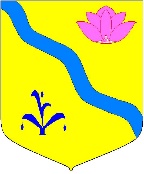 АДМИНИСТРАЦИЯ  КИРОВСКОГО МУНИЦИПАЛЬНОГО РАЙОНАРАСПОРЯЖЕНИЕ01.06.2022                                п. Кировский                             № 182-р      О проведении конкурсного отбора на предоставление грантов в форме субсидий в рамках системы персонифицированного финансирования дополнительного образования детей в Кировском муниципальном районеВ соответствии с постановлением администрации Кировского муниципального района «Об утверждении порядка предоставления грантов в форме субсидий в рамках системы персонифицированного финансирования дополнительного образования детей в Кировском муниципальном районе» от 20.05.2022 г. №139 (далее – Порядок), в целях реализации и обеспечения функционирования механизма персонифицированного финансирования дополнительного образования детей    1. Провести конкурсный отбор на предоставление грантов в форме субсидий в рамках системы персонифицированного финансирования дополнительного образования детей в Кировском муниципальном районе (далее – Конкурс) в рамках реализации мероприятия «Обеспечение персонифицированного финансирования в Кировском муниципальном районе» муниципальной программы «Развитие образования в Кировском муниципальном районе».   2. Отделу образования администрации Кировского муниципального района:     2.1. В срок до 01 августа 2022 года обеспечить размещение на официальном сайте администрации Кировского муниципального района в информационно-телекоммуникационной сети «Интернет» Объявления о проведении Конкурса в соответствии с Приложением 1.     2.2. Обеспечить непрерывный прием заявок и отбор получателей, начиная с 1 сентября текущего года и до 1 августа следующего года в соответствии с пунктами 11-13 Порядка, проведение Конкурса, подведение его итогов и извещение победителей о результатах Конкурса.   3. Утвердить состав комиссии по рассмотрению заявок участников Конкурса (далее – Комиссия) в соответствии с Приложением 2.    4. Утвердить положение о Комиссии в соответствии с Приложением 3.    5. Контроль за исполнением настоящего распоряжения возложить на начальника отдела образования администрации Кировского муниципального района С.В. Сухина.И.о главы  Кировскогомуниципального района                                                             Е.В. МихайленкоПриложение 1 к распоряжениюот ___ ___________ 20__ №___ОБЪЯВЛЕНИЕ
о проведении конкурсного отбора на предоставление грантов в форме субсидий в рамках системы персонифицированного финансирования дополнительного образования детей в Кировском муниципальном районаОбщие положения.Конкурсный отбор на предоставление грантов в форме субсидий в рамках системы персонифицированного финансирования дополнительного образования детей в Кировском муниципальном районе (далее – Субсидии) из бюджета Кировского муниципального района (далее – Конкурс) проводится Отделом образования администрации Кировского муниципального района (далее  - Организатор)  в соответствии с Порядоком предоставления грантов в форме субсидий в рамках системы персонифицированного финансирования дополнительного образования детей в Кировском муниципальном районе (далее – Порядок), утвержденным постановлением администрации «Об утверждении порядка предоставления грантов в форме субсидий в рамках системы персонифицированного финансирования дополнительного образования детей в Кировском муниципальном районе от 20.05.2022 г. №139, в рамках реализации мероприятия «Обеспечение персонифицированного финансирования в Кировском муниципальном районе» муниципальной программы «Развитие образования в Кировском муниципальном районе».Конкурс является публичным. Участниками Конкурса являются образовательные организации, организации, осуществляющие обучение, индивидуальные предприниматели, реализующие дополнительные общеобразовательные программы, включенные в систему персонифицированного финансирования в порядке, установленном Правилами персонифицированного финансирования (далее – Организации), подавшие в установленном настоящим объявлением порядке заявки на участие в Конкурсе (далее – Заявки) по форме, установленной Приложением 1 к настоящему Объявлению, с приложением документов, предусмотренных  пунктом 2.2 настоящего Объявления.Требования к участникам отбора, содержанию, форме и составу заявки.Условиями Конкурса являются:Заявка оформлена в соответствии с приложением 1 к настоящему Объявлению;к Заявке приложены все необходимые документы, предусмотренные пунктом 2.2 настоящего Объявления;у Организации отсутствует неисполненная обязанность по уплате налогов, сборов, страховых взносов, пеней, штрафов, процентов, подлежащих уплате в соответствии с законодательством Российской Федерации о налогах и сборах;у Организации отсутствует просроченная задолженность по возврату в местный бюджет субсидий, бюджетных инвестиций, предоставленных в том числе в соответствии с иными правовыми актами, и иная просроченная (неурегулированная) задолженность перед местным бюджетом;Организация не находится в процессе реорганизации (за исключением реорганизации в форме присоединения к юридическому лицу, являющемуся участником отбора, другого юридического лица), ликвидации, в отношении ее не введена процедура банкротства, деятельность Организации не приостановлена в порядке, предусмотренном законодательством Российской Федерации;в реестре дисквалифицированных лиц отсутствуют сведения о дисквалифицированных руководителе членах коллегиального исполнительного органа, лице, исполняющем функции единоличного исполнительного органа или главном бухгалтере Организации, являющейся юридическим лицом, об индивидуальном предпринимателе;Организация не является иностранным юридическим лицом, а также российским юридическим лицом, в уставном (складочном) капитале которого доля участия иностранных юридических лиц, местом регистрации которых является государство или территория, включенные в утвержденный Министерством финансов Российской Федерации перечень государств и территорий, предоставляющих льготный налоговый режим налогообложения и (или) не предусматривающих раскрытия и предоставления информации при проведении финансовых операций (офшорные зоны), в совокупности превышает 50 процентов;Организация не получает средства из местного бюджета на основании иных муниципальных правовых актов на цели, установленные настоящим Порядком;Организация реализует дополнительные общеобразовательные программы, включенные в соответствии с Правилами персонифицированного финансирования в реестр сертифицированных образовательных программ;в рамках системы персонифицированного финансирования дополнительного образования детей Кировского муниципального района на обучение по дополнительным общеобразовательным программам Организации, включенным в реестр сертифицированных образовательных программ, на момент подачи Заявки подано не менее одной заявки на обучение в соответствии с Правилами персонифицированного финансирования.На Конкурс в составе Заявки Организации предоставляют следующие документы:подписанную руководителем (лицом, исполняющим обязанности руководителя), или иным уполномоченным им лицом, главным бухгалтером или иным должностным лицом, на которое возлагается ведение бухгалтерского учета Организации, справки, содержащей информацию о том, что по состоянию на первое число месяца, предшествующего месяцу подачи Заявки:Организация не получает в текущем финансовом году бюджетных средств в соответствии с иными правовыми актами в целях финансового обеспечения мероприятия;Организация не находится в процессе реорганизации, ликвидации, в отношении него не введена процедура банкротства, деятельность участника отбора не приостановлена в порядке, предусмотренном законодательством Российской Федерации, участник отбора, являющийся индивидуальным предпринимателем, не прекратил деятельность в качестве индивидуального предпринимателя;Организация не является иностранным юридическим лицом, а также российским юридическим лицом, в уставном (складочном) капитале которого доля участия иностранных юридических лиц, местом регистрации которых является государство или территория, включенные в утвержденный Министерством финансов Российской Федерации перечень государств и территорий, предоставляющих льготный налоговый режим налогообложения и (или) не предусматривающих раскрытия и предоставления информации при проведении финансовых операций (офшорные зоны), в совокупности превышает 50 процентов;у Организации отсутствует просроченная задолженность по возврату в местный бюджет субсидий, бюджетных инвестиций, предоставленных в том числе в соответствии с иными правовыми актами, а также иной просроченной (неурегулированной) задолженности по денежным обязательствам перед местным бюджетом;у Организации отсутствует неисполненная обязанность по уплате налогов, сборов, страховых взносов, пеней, штрафов, процентов, подлежащих уплате в соответствии с законодательством Российской Федерации о налогах и сборах;в реестре дисквалифицированных лиц отсутствуют сведения о дисквалифицированных руководителе, членах коллегиального исполнительного органа, лице, исполняющем функции единоличного исполнительного органа, или главном бухгалтере Организации, являющейся юридическим лицом, об индивидуальном предпринимателе;согласие органа, осуществляющего функции и полномочия учредителя в отношении поставщика образовательных услуг на предоставление гранта в случае, если поставщик образовательных услуг является государственным или муниципальным учреждением;согласие на публикацию в информационно-телекоммуникационной сети "Интернет" информации о поставщике образовательных услуг, о подаваемой поставщиком образовательных услуг Заявке, иной информации, связанной с Конкурсом;Требования к документам, входящим в состав Заявки:документы заверяются печатью Организации (при наличии) и подписью руководителя Организации;документы должны иметь четкий, читаемый текст без исправлений. Ручная корректировка текста распечатанной заявки не допускается, за исключением исправлений, заверенных печатью (при наличии) и подписью руководителя Организации с объяснением причины внесения каждого исправления;документы должны быть прошиты и пронумерованы, исключая возможность замены листов заявки без нарушения ее целостности. Все страницы нумеруются по центру верхнего поля;Заявка, а также прилагаемые документы, копии документов, подготавливаемые Организацией, должны быть написаны на русском языке. Документы, оригиналы которых выданы Организации третьими лицами на иностранном языке, могут быть представлены при условии, что к ним будет прилагаться перевод на русский язык, заверенный нотариально;сведения, которые содержатся в Заявке, а также прилагаемых документах, должны быть достоверными и не должны допускать двусмысленных толкований;Порядок подачи и рассмотрения Заявок.Для обеспечения участия Организаций в Конкурсе Организатор осуществляет непрерывный прием Заявок и отбор получателей грантов в форме субсидий, начиная с 1 сентября текущего года и до 1 августа следующего года в соответствии с пунктами 11-13 Порядка.Прием Заявок осуществляется по адресу: Приморский край, Кировский район, пгт.Кировский, ул.Советская д.57, каб.314 по рабочим дням с 10.00 до 14.00 часов.Поступившие Заявки, регистрируются в отдельном журнале учета Заявок, форма которого разрабатывается и утверждается Отделом образования администрации Кировского муниципального района.Организация подает Заявку в письменной форме в запечатанном конверте. Конверт должен быть запечатан способом, исключающим возможность его вскрытия без нарушения целостности. Если конверт с Заявкой опечатан и маркирован с нарушением требований настоящего пункта, Организатор не несет ответственности перед Организацией в случае утраты документов Заявки.Конверт должен быть опечатан печатью Организации (при наличии) с пометкой «На конкурс Отдела образования администрации Кировского муниципального района. Заявка на участие в Конкурсе на право получения гранта в форме субсидии в рамках системы персонифицированного финансирования дополнительного образования детей в Кировском муниципальном районе». Организация вправе не указывать на конверте свое наименование и почтовый адрес.Одна Организация вправе подать только одну Заявку.Ответственность за своевременное поступление Организатору Заявки на Конкурс несет Организация, направившая Заявку.Конверты с Заявками и прилагаемыми документами на участие в Конкурсе, поступившие Организатору после даты и времени окончания подачи конвертов с Заявками, признаются поступившими с опозданием и подлежат возврату Организациям.Организация вправе отозвать свою Заявку в любое время до 14 часов дня, следующего за днем подачи Заявки.Письменное уведомление об отзыве Заявки направляется Организацией в адрес Организатора официальным письмом с указанием регистрационного номера Заявки, если он известен участнику Конкурса.Уведомление должно быть заверено печатью Организации (при наличии) и подписано руководителем Организации, либо лицом, уполномоченным осуществлять действия от имени Организации (по доверенности). Если уведомление об отзыве Заявки подано с нарушением установленных требований, Заявка считается не отозванной и подлежит участию в Конкурсе.Вскрытие конвертов с Заявками и прилагаемыми документами на участие в Конкурсе осуществляется по рабочим дням не позднее следующего дня после подачи заявки в 14:00 часов.Место вскрытия конвертов с Заявками и прилагаемыми документами на участие в Конкурсе: Приморский край, Кировский район, пгт.Кировский, ул.Советская д.57, каб.314.Организации, представившие конверты с Заявками и прилагаемыми документами на участие в Конкурсе вправе присутствовать на вскрытии конвертов, в сроки, согласованные с Организатором в момент подачи Заявки. Лицо, уполномоченное присутствовать на вскрытии конвертов от имени Организации должно иметь заверенные ею полномочия.Протокол вскрытия конвертов публикуется на официальном сайте Организатора в информационно-телекоммуникационной сети «Интернет» по рабочим дням на следующий день после вскрытия конвертов с Заявками в 14:00 часов.В протоколе вскрытия конвертов указывается:наименование и организатор Конкурса;дата заседания конкурсной комиссии;присутствующие члены конкурсной комиссии;наименование Организаций, представивших Заявки, их местонахождение;наличие/отсутствие в каждой Заявке документов, предусмотренных настоящим Объявлением;наименование Организаций, заявки которых не были допущены к участию в Конкурсе, с указанием причины.перечень заявок, допущенных до участия в КонкурсеПорядок определения победителей Конкурса.Заявки, допущенные до участия в Конкурсе, рассматриваются конкурсной комиссией в срок не более 4-х рабочих дней со дня вскрытия конвертов.Представленные на Конкурс Заявки рассматриваются конкурсной комиссией на предмет соответствия условиям, указанным в пункте 2.1 настоящего Объявления. В случае отсутствия оснований для отклонения Заявки конкурсная комиссия принимает решение о предоставлении Организации гранта в форме субсидии.Протокол рассмотрения Заявок, включающий информацию о победителях Конкурса, подлежит опубликованию на официальном сайте Администрации Кировского муниципального района в информационно-телекоммуникационной сети «Интернет» на следующий день после рассмотрения Заявок конкурсной комиссией.Приложение 1 к объявлению о проведении конкурса.Заявка на участие в КонкурсеДостоверность информации, представленной в заявке и приложенных к ней документов на участие в Конкурсе на предоставление гранта в форме субсидий из бюджета Кировского муниципального района в рамках системы персонифицированного финансирования дополнительного образования детей в Кировском муниципальном районе, подтверждаю.С условиями Конкурса и предоставления гранта в форме субсидий ознакомлены и согласны.Руководитель ________________   ______________________ "__" ______________ 20__ г.                                (подпись)                       (ф.и.о.)                                                         М. П.Приложение 2 к распоряжениюот ___ ___________ 20__ №___Состав конкурсной комиссии администрации Кировского муниципального района по проведению конкурсного отбора на предоставление грантов в форме субсидий из бюджета Кировского муниципального района в рамках системы персонифицированного финансирования дополнительного образования детей в Кировском муниципальном районе.1.Тыщенко Людмила Александровна- исполняющий обязанности заместителя главы администрации Кировского муниципального района, руководитель аппарата администрации Кировского муниципального района, председатель комиссии;2.Шелков Иван Александрович- начальник управления муниципальной собственности, архитектуры и правовой экспертизы администрации Кировского муниципального района;3.Игнатова Юлия Николаевна- начальник финансового управления администрации Кировского муниципального района;4.Сухина Светлана Владимировна- начальник отдела образования администрации Кировского муниципального района;5.Веремейчик Ирина Анатольевна – директор муниципального казенного учреждения «Центр обслуживания муниципальных образовательных учреждений».Приложение 3 к распоряжениюот ___ ___________ 20__ №___Положение о конкурсной комиссии администрации Кировского муниципального района по проведению конкурсного отбора на предоставление грантов в форме субсидий из бюджета Кировского муниципального района в рамках системы персонифицированного финансирования дополнительного образования детей в Кировском муниципальном районе.Конкурсная комиссия осуществляет рассмотрение заявок, предоставленных образовательными организациями, организациями, осуществляющими обучение, индивидуальными предпринимателям, реализующими дополнительные общеобразовательные программы, включенные в систему персонифицированного финансирования в порядке, установленном Правилами персонифицированного финансирования (далее – Участники) в рамках Конкурса с целью отбора получателей грантов в форме субсидий в рамках системы персонифицированного финансирования дополнительного образования детей в Кировском муниципальном районе.Конкурсная комиссия включает нечетное число членов, включая одного председателя конкурсной комиссии и одного секретаря конкурсной комиссии.Заседание конкурсной комиссии считается правомочным в случае, если в нем принимает участие не менее половины членов конкурсной комиссии.Субсидия предоставляется Участникам – победителям конкурса, соответствующим требованиям Порядка.Решение конкурсной комиссии оформляется протоколом, который подписывается всеми присутствовавшими при его принятии членами комиссии.1. Общая информация об Организации - участнике Конкурса1. Общая информация об Организации - участнике КонкурсаПолное наименование Организации (в соответствии со свидетельством о внесении записи в Единый государственный реестр юридических лиц)Организационно-правовая форма ОрганизацииОсновной государственныйрегистрационный номер Организации (ОГРН)Код по общероссийскому  классификатору предприятий и организаций (ОКПО)Код(ы) по Общероссийскомуклассификатору внешнеэкономическойдеятельности (ОКВЭД)Индивидуальный номер налогоплательщика (ИНН)Код причины постановки на учет (КПП)Банковские реквизиты:Банковские реквизиты:Номер расчетного счетаНаименование банкаБанковский идентификационный код (БИК)ИНН банкаКПП банкаНомер корреспондентского счета банка2. Контактная информация Организации – участника Конкурса2. Контактная информация Организации – участника КонкурсаЮридический адрес ОрганизацииПочтовый адрес ОрганизацииТелефонСайт в сети «Интернет»Адрес электронной почтыРуководитель Организации 3. К заявке прилагаются следующие документы:3. К заявке прилагаются следующие документы:1. …2. …3. …4. …5. …1. …2. …3. …4. …5. …